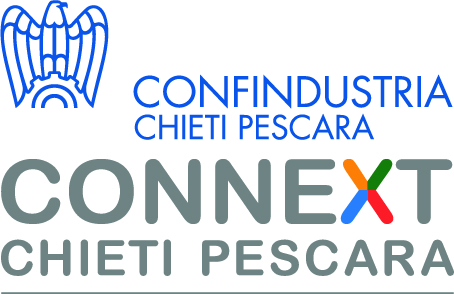 PREMESSASulla scia dello straordinario successo dell'edizione nazionale, Confindustria Chieti Pescara realizzerà l'edizione locale di CONNEXT.Connext è l'incontro di partenariato industriale di Confindustria, organizzato per rafforzare l’ecosistema del business del territorio in una dimensione di integrazione orizzontale e verticale, di contaminazione con il mondo delle startup e di crescita delle filiere produttive. Connext è un evento di networking che avrà una duplice dimensione:• Una digitale, una piattaforma per la gestione del Marketplace dove le imprese avranno una vetrina importante, uno spazio per incontrarsi, guardare oltre i confini del proprio business, conoscere nuovi partner, clienti e fornitori.• Una fisica, un momento in cui le aziende avranno la possibilità di incontrarsi in dei B2B strutturati; ARTICOLAZIONE QUANDO SI TERRA’Il 29 novembre 2019 dalle 10:00 alle 18:00.Il Marketplace digitale rimarrà attivo per 6 mesi.LOCATIONCONNEXT Chieti Pescara si terrà a Pescara presso L’AURUM. Lo spazio dell’evento si articolerà in:1 AREA dedicata agli incontri B2B1 AREA dedicata a workshop ____________________________________________________________________CHI PUO’ PARTECIPAREAziende appartenenti al Sistema Confindustria (anche di fuori regione) Aziende non associate (anche di fuori regione)Partner di convenzioniEnti del Territorio (Scuola Edile, CCIAA, Poli di Innovazione, DIH, PST, Università, ITS, Fondimpresa, Fondirigenti, Federmanager, DMC, GAL)MODALITA’ DI PARTECIPAZIONEVisitatorePartecipante B2BSponsorVISITATOREL’ingresso all’evento sarò aperto sia alle aziende associate che non associate e sarà a titolo completamente gratuito previa registrazione.PARTECIPANTE B2BPartecipante Associato Partecipante NON ASSOCIATO SPONSORAziende che sceglieranno una visibilità strutturata e commisurata al grado di impegno economico.1 AREA dedicata agli incontri B2B1 AREA dedicata a workshop La Business Community di Connext sarà animata intorno a 4 driver tematici, rappresentativi della nostra visione di sviluppo, crescita e innovazione e di altrettante sfide strategiche per lo sviluppo del sistema imprenditoriale italiano.AREE TEMATICHE • FABBRICA INTELLIGENTE:Biga DataRobotica E I.A.Automazione AvanzataCyber SecurityInternet Of ThingsCloudRealtà Aumentata E VirtualeInfrastruttura Di Rete Stampa 3d
• AREE METROPOLITANE MOTORE DELLO SVILUPPO;rigenerazione urbanariqualificazione energeticadigitalizzazione dei servizienergia distribuitasmart e sharing mobilityservizi ambientali 
• IL TERRITORIO LABORATORIO DELLO SVILUPPO SOSTENIBILE;logisticainfrastrutturesmart mobilityeconomia circolareresilienza del territorio bonifiche e reindustrializzazioneenergie rinnovabiliturismo, valorizzazione beni culturali e paesaggisticiindustria creativa
• LA PERSONA AL CENTRO DEL PROGRESSOScienze della vitaOspedalità health-careSalute e benessereServizi socio-assistenziali/silver economyWelfare aziendaleFormazioneAlimentazioneDomoticaModa/design____________________________________________________________________A breve saranno aperte le iscrizioni sulla piattaforma Connext Chieti Pescara.Pe ogni altra info visita il sito https://connext.confindustria.it/app/O chiedi a m.mariani@confindustriachpe.it